Warszawa, dn. 07.02.2023 r.ZAPYTANIE OFERTOWE NR: WT/09/02/2023Nr postępowania: WT/09/02/2023Nazwa postępowania: Materiały promocyjne Wydziału Transportu z logotypem Wydziału TransportuTryb postępowania: bez stosowania Ustawy PZP, na podstawie art. 2 ust. 1 pkt. 1 Ustawy Pzp. Wydział Transportu Politechniki Warszawskiej prosi o złożenie oferty na dostawę materiałów promocyjnych Wydziału Transportu z logotypem Wydziału Transportu następujących warunkach:NAZWA I ADRES ZAMAWIAJĄCEGOPolitechnika WarszawskaWydział Transportuul. Koszykowa 7500-662 WarszawaTERMIN, MIEJSCE I SPOSÓB SKŁADANIA OFERTOferty zawierające opis i wycenę przedmiotu zamówienia należy składać w terminie do:24.02.2023 do godz. 10:00.Ofertę należy przesłać tylko w wersji elektronicznej poprzez platformę zakupową dostępną 
pod adresem elektronicznym: https://platformazakupowa.pl/pn/pw_edu.WYMAGANIA DOTYCZĄCE RELIZACJI ZAMÓWIENIATermin realizacji przedmiotu zamówienia: 28 dni kalendarzowych od daty przesłania zlecenia przez Zmawiającego.MIEJSCE DOSTAWY Wydział Transportu,  ul. Koszykowa 75, 00-662 Warszawa, pok. 367.CENA OFERTYCena podana w ofercie powinna zawierać wszelkie koszty, upusty i rabaty związane z realizacją niniejszego zamówienia, w tym koszty transportu do siedziby Zamawiającego, należne podatki, itp.Wykonawca określi cenę na oferowany przedmiot zamówienia w formularzu cenowym zamieszczonym w ofercie. Cena obejmuje wszystkie koszty realizacji usługi, dostawy przedmiotu zamówienia (pod wskazany adres), cło, podatek od towarów i usług oraz wszystkie inne ewentualne obciążenia.Jeżeli Wykonawca nie będzie zobowiązany zgodnie z przepisami prawa polskiego do naliczenia VAT od wartości dokonywanej dostawy, a obowiązek zapłaty tego podatku będzie obciążał Zamawiającego, wówczas do podanej przez takiego Wykonawcę ceny oferty Zamawiający doliczy – dla potrzeb porównania i oceny ofert – VAT w obowiązującej Zamawiającego wysokości i tak uzyskaną cenę porówna z cenami brutto pozostałych ofert.W przypadku, gdy w wyniku wyboru najkorzystniejszej oferty obowiązek zapłaty VAT będzie   ciążył na Zamawiającym, wynagrodzeniem Wykonawcy będzie kwotą bez VAT.ZASADY ZAPYTANIA OFERTOWEGOOferta musi być sporządzona w sposób czytelny w języku polskim. Każdy oferent może złożyć tylko jedną ofertę.Cenę należy podać w złotych polskich z dokładnością do dwóch miejsc po przecinku.Zamawiający dopuszcza składanie ofert częściowych.Zamawiający nie może być pociągany do odpowiedzialności za jakiekolwiek koszty lub wydatki poniesione w związku z przygotowaniem i dostarczeniem oferty.Oferty, które wpłyną po terminie, nie będą rozpatrywane.Zamawiający wybierze ofertę zgodnie ze wskazanym kryterium oceny ofert.Niniejsze zapytanie nie stanowi oferty w myśl art. 66 Kodeksu Cywilnego, jak również nie jest ogłoszeniem w rozumieniu ustawy Prawo zamówień publicznych (Dz. U. z 2021 r., poz. 1129).Zaproszenie nie jest postępowaniem o udzielenie zamówienia w rozumieniu przepisów Ustawy Prawo Zamówień Publicznych oraz nie kształtuje zobowiązania do przyjęcia którejkolwiek z ofert.INFORMACJE DOTYCZĄCE WYBORU OFERTY I KRYTERIA OCENY OFERTPrzy wyborze najkorzystniejszej oferty spośród ofert niepodlegających odrzuceniu, Zamawiający będzie stosował niżej podane kryterium oceny ofert: Wartość brutto przedmiotu zamówienia - 100%.Zamawiający do oceny ofert przeliczy cenę w walucie obcej wg. kursu NBP z dnia otwarcia ofert.Zamawiający zastrzega sobie prawo do nieudzielenia zamówienia, w przypadku gdy cena najkorzystniejszej oferty przewyższa kwotę, którą Zamawiający zamierza przeznaczyć na sfinansowanie zamówienia.Zamawiający zastrzega sobie prawo do nieudzielenia zamówienia bądź unieważnienia zapytania bez wskazywania przyczyn.O wyniku rozstrzygniętego zapytania ofertowego Zamawiający niezwłocznie zawiadomi drogą elektroniczną wszystkie podmioty, które przesłały oferty w ustalonym terminie.Zamawiający jest uprawniony do wyboru kolejnej najkorzystniejszej oferty w przypadku, gdyby Oferent, którego oferta została uznana za najkorzystniejszą odmówił lub uchylał się od przyjęcia zlecenia lub gdyby złożenie zlecenia takiemu Oferentowi stało się niemożliwe z innych przyczyn.Wybranemu Wykonawcy zostanie wysłane drogą mailową zlecenia na warunkach określonych w niniejszej dokumentacji i zgodnie z ofertą złożoną przez tego Wykonawcę.Zamawiający nie ma możliwości wypłacania zaliczek.W chwili odbioru przedmiotu zamówienia przez Zamawiającego sporządzany jest protokół zdawczo – odbiorczy.W przypadku braku uwag do dostarczonego przedmiotu zamówienia ze strony Zamawiającego w protokole zdawczo - odbiorczym, Wykonawca po dostarczeniu Zamawiającemu przedmiotu zamówienia, wystawia Zamawiającemu fakturę VAT z terminem płatności do 30 dni.W przypadku uwag Zmawiającego do dostarczanego przedmiotu zamówienia ujętych w protokole zdawczo - odbiorczym, Wykonawca zobowiązany jest do ich usunięcia w terminie 5 dni roboczych od dnia ich zgłoszenia Wykonawcy drogą mailową na adres korespondencyjny ujęty w złożonej ofercie. PRZETWARZANIE I OCHRONA DANYCH OSOBOWYCHKlauzula informacyjna Zamawiającego Zgodnie z art. 13 ust. 1 i 2 rozporządzenia Parlamentu Europejskiego i Rady (UE) 2016/679 z dnia 27 kwietnia 2016 r. w sprawie ochrony osób fizycznych w związku z przetwarzaniem danych osobowych i w sprawie swobodnego przepływu takich danych oraz uchylenia dyrektywy 95/46/WE (ogólne rozporządzenie o ochronie danych) (Dz. Urz. UE L 119 z 04.05.2016, str. 1), dalej RODO i ustawy z dnia 21 lutego 2019 r. o zmianie niektórych ustaw w związku z zapewnieniem stosowania rozporządzenia Parlamentu Europejskiego i Rady (UE) 2016/679 z dnia 27 kwietnia 2016 r. w sprawie ochrony osób fizycznych w związku z przetwarzaniem danych osobowych i w sprawie swobodnego przepływu takich danych oraz uchylenia dyrektywy 95/46/WE (ogólne rozporządzenie o ochronie danych), informuję, że:administratorem Pani/Pana danych osobowych jest Politechnika Warszawska; adres: 00-661 Warszawa, Pl. Politechniki 1;administrator wyznaczył Inspektora Ochrony Danych nadzorującego prawidłowość przetwarzania danych osobowych, z którym można skontaktować pod adresem mailowym: iod@pw.edu.pl;Pani/Pana dane osobowe przetwarzane będą na podstawie art. 6 ust. 1 lit. c RODO w celu związanym z postępowaniem o udzielenie zamówienia publicznego o numerze WT/09/02/2023 pod nazwą „Dostawa materiałów promocyjnych Wydziału Transportu PW z logotypem Wydziału Transportu, art. 2, ust. 1, pkt. 1.odbiorcami Pani/Pana danych osobowych będą osoby lub podmioty, którym udostępniona zostanie dokumentacja postępowania w oparciu o art. 8, art. 18 oraz art. 74 ustawy Pzp; Administrator będzie przetwarzać dane osobowe w zakresie procedury postępowania mającej na celu wyłonienie Wykonawcy, TJ. udzielenia zlecenia, w efekcie udzielone zostanie zamówienie publiczne. Oznacza to, że danymi chronionymi w zakresie procedury udzielania zamówienia będą wszelkie dane osobowe znajdujące się w ofertach i wszelkich innych dokumentach składanych w toku prowadzonego postępowania przez wykonawcę. Powyższe dotyczy danych osobowych tylko osób fizycznych, takich jak: dane osobowe samych wykonawców składających ofertę, w tym konsorcjantów, podwykonawców, osób trzecich udostępniających swój potencjał, ich pełnomocników, pracowników itp.Jednocześnie informuje się, że wystarczające będzie wskazanie jedynie tych danych, których Zamawiający wyraźnie żąda lub tych, które wprost potwierdzają spełnienie wymagań przez Wykonawcę; Administrator nie zamierza przekazywać Pani/Pana danych osobowych poza Europejski Obszar Gospodarczy; Pani/Pana dane osobowe będą przechowywane, zgodnie z art. 78 ust. 1 i 4 ustawy Pzp, przez okres 4 lat od dnia zakończenia postępowania o udzielenie zamówienia, a jeżeli czas trwania zlecenia przekracza 4 lata, okres przechowywania obejmuje cały czas trwania zlecenia, jednak nie dłużej niż do upływu okresu przedawnienia roszczeń wynikających z niniejszego postępowania i udzielonego zlecenia w wyniku tego postępowania. Ponadto dane te będą archiwizowane zgodnie z rozporządzeniem prezesa Rady Ministrów z dnia 18 stycznia 2011 r. w sprawie instrukcji kancelaryjnej, jednolitych rzeczowych wykazów akt oraz instrukcji w sprawie organizacji i zakresu działania archiwów zakładowych (Dz. U. z 2011 r. nr 14 poz. 67 ze zm.), będącym aktem wykonawczym do ustawy z dnia 14 lipca 1983 r. o narodowym zasobie archiwalnym i archiwach (Dz. U. z 2019 r. poz. 553 ze zm.)Obowiązek podania przez Panią/Pana danych osobowych bezpośrednio Pani/Pana dotyczących jest wymogiem ustawowym określonym w przepisach ustawy Pzp, związanym z udziałem w postępowaniu o udzielenie zamówienia publicznego; konsekwencje niepodania określonych danych wynikają z ustawy Pzp; W odniesieniu do Pani/Pana danych osobowych decyzje nie będą podejmowane w sposób zautomatyzowany, stosowanie do art. 22 RODO;Posiada Pani/Pan:na podstawie art. 15 RODO prawo dostępu do danych osobowych Pani/Pana dotyczących;na podstawie art. 16 RODO prawo do sprostowania lub uzupełnienia Pani/Pana danych osobowych,przy czym skorzystanie z prawa do sprostowania lub uzupełnienia nie może skutkować zmianą wyniku postępowania o udzielenie zamówienia publicznego ani zmianą postanowień udzielonego zlecenia w zakresie niezgodnym z ustawą Pzp oraz nie może naruszać integralności protokołu oraz jego załączników;na podstawie art. 18 RODO prawo żądania od administratora ograniczenia przetwarzania danych osobowych z zastrzeżeniem przypadków, o których mowa w art. 18 ust. 2 RODO, przy czym prawo do ograniczenia przetwarzania nie ma zastosowania w odniesieniu do przechowywania, w celu zapewnienia korzystania ze środków ochrony prawnej lub w celu ochrony praw innej osoby fizycznej lub prawnej, lub z uwagi na ważne względy interesu publicznego Unii Europejskiej lub państwa członkowskiego, a także nie ogranicza przetwarzania danych osobowych do czasu zakończenia postępowania o udzielenie zamówienia;  prawo do wniesienia skargi do Prezesa Urzędu Ochrony Danych Osobowych, gdy uzna Pani/Pan, że przetwarzanie danych osobowych Pani/Pana dotyczących narusza przepisy RODO;nie przysługuje Pani/Panu:w związku z art. 17 ust. 3 lit. b, d lub e RODO prawo do usunięcia danych osobowych;prawo do przenoszenia danych osobowych, o którym mowa w art. 20 RODO;na podstawie art. 21 RODO prawo sprzeciwu, wobec przetwarzania danych osobowych, gdyż podstawą prawną przetwarzania Pani/Pana danych osobowych jest art. 6 ust. 1 lit. c RODO.Jednocześnie Zamawiający przypomina o ciążącym na Pani/Panu obowiązku informacyjnym wynikającym z art. 14 RODO względem osób fizycznych, których dane przekazane zostaną Zamawiającemu w związku z prowadzonym postępowaniem i które Zamawiający pośrednio pozyska od wykonawcy biorącego udział w postępowaniu, chyba że ma zastosowanie co najmniej jedno z wyłączeń, o których mowa w art. 14 ust. 5 RODO.OPIS PRZEDMIOTU ZAMÓWIENIAPrzedmiotem zamówienia jest: Dostawa materiałów promocyjnych Wydziału Transportu PW (długopis, notes, brelok z logotypem WT PW).Kod CPV: 39294100-0 Materiały informacyjno-promocyjne (dostawa)Wymagania Zamawiającego względem Wykonawcy:Ceny za realizację zamówienia (zał. nr 1 pkt 3) oraz ceny jednostkowe (zał. nr 1 pkt 7) podane w ofercie przez Wykonawcę będą niezmienne.Zamawiający przekaże wykonawcy logotyp Wydziału Transportu PW w formacie *.png oraz *.ai do wykorzystania w oznakowaniu długopisów, notesów i breloków.Cena musi być wyrażona w złotych polskich, Wykonawca dokonując obliczenia ceny winien uwzględnić wszystkie koszty związane z realizacją przedmiotu umowy i jego dostawy do siedziby Zamawiającego. . Wykonawca, który złoży najkorzystniejszą ofertę, w formie elektronicznej potwierdzi otrzymanie zlecenia i przystąpienie do jego realizacji.Wykonawca w ciągu 4 tygodni (28 dni kalendarzowych) zobowiązany jest zrealizować całe zamówienie i dostarczyć je Zamawiającemu do jego siedziby pod adres: ul. Koszykowa 75,  00-662 Warszawa.Do wykonania przedmiotu zamówienia Wykonawca użyje własnych materiałów 
o właściwościach określonych w opisie przedmiotu zamówienia oraz przy użyciu odpowiednich, nadających się do umówionego użytku narzędzi.Płatność: przelew na rachunek bankowy podany na fakturze.Termin płatności: 30 dni od otrzymania faktury drogą elektroniczną.Załącznik nr 1: Formularz ofertowy wraz z opisem przedmiotu zamówienia.Zatwierdzam  
   Prof. dr hab. inż.  Marianna JacynaZAŁĄCZNIK NR 1 – formularz ofertowyOFERTADoPolitechnika Warszawska Wydział Transportuul. Koszykowa 7500-662 WarszawaNawiązując do zapytania ofertowego na „Dostawa materiałów promocyjnych Wydziału Transportu PW wraz z logotypem Wydziału Transportu” zgodnie ze specyfikacją zamawiającego nr WT/09/02/2023.MY NIŻEJ PODPISANI/……………………………………………………………………………………Działając w imieniu i na rzecz:…………………………………………………………………………………..(Nazwa Wykonawcy, NIP, REGON, KRS, adres, telefon kontaktowy, email kontaktowy)Składamy OFERTĘ na wykonanie przedmiotu zamówienia wskazanego w pkt. 9 opisu przedmiotu zamówienia ujętego w zapytaniu ofertowym.  Jesteśmy związani ofertą przez okres 30 dni od dnia upływu terminu składania ofert.Oferujemy wykonanie przedmiotu zamówienia za Cenę netto: …………………….….PLN (słownie: ………………………..…………… ),  plus należny podatek VAT …………………, co daje cenę brutto ………………… PLN (słownie:..……………………).Wszelką korespondencję w sprawie niniejszego postępowania należy kierować na poniższy adres:………………………………………………………………………………………………………………………………………………………. ………………………………………………………………………………………………………………………………………………………. Email: ……………………………………………………………………………………………………………………………………………Tel.: ………………………………………………………………………………………………………………………………………………Ofertę wraz z załącznikami składamy na ….. kolejno ponumerowanych stronach. POWSTANIE OBOWIĄZKU PODATKOWEGOOświadczamy, że: Wybór oferty BĘDZIE prowadził do powstania u Zamawiającego obowiązku podatkowego Wybór oferty NIE BĘDZIE prowadził do powstania u Zamawiającego obowiązku podatkowego(należy zaznaczyć właściwą odpowiedź)Oferujemy realizację zamówienia opisanego w poniższej tabeli:Oświadczamy, że spełniamy wymagania Zamawiającego w następujący sposóbniewłaściwe skreślićOświadczam, że wypełniłem obowiązki informacyjne przewidziane w art. 13 lub art. 14 RODO wobec osób fizycznych, od których dane osobowe bezpośrednio lub pośrednio pozyskałem w celu ubiegania się o udzielenie zamówienia publicznego w niniejszym postępowaniu. W przypadku gdy wykonawca nie przekazuje danych osobowych innych niż bezpośrednio jego dotyczących lub zachodzi wyłączenie stosowania obowiązku informacyjnego, stosownie do art. 13 ust. 4 lub art. 14 ust. 5 RODO treści oświadczenia wykonawca nie składa (usunięcie treści oświadczenia np. przez jego wykreślenie).ZAŁĄCZNIKAMI do niniejszego formularza oferty są:Dokument rejestrowyOświadczenie o niepodleganiu wykluczeniu z postępowania na podstawie art. 7 ust. 1 ustawy z dn. 13 kwietnia 2022 r. o szczególnych rozwiązaniach w zakresie przeciwdziałania wspieraniu agresji na Ukrainę oraz służących ochronie bezpieczeństwa narodowego.Pełnomocnictwo (jeśli jest wymagane)………………………………………, dnia ……………………………………………………….(podpis Wykonawcy/ Pełnomocnika)Załącznik nr 2 do oferty:Oświadczenie o niepodleganiu wykluczeniu z postępowania na podstawie art. 7 ust. 1 ustawy z dn. 13 kwietnia 2022 r. o szczególnych rozwiązaniach w zakresie przeciwdziałania wspieraniu agresji na Ukrainę oraz służących ochronie bezpieczeństwa narodowegodnia ………………………………..OŚWIADCZENIEJA NIŻEJ PODPISANY……………………………………………………………………………………Działając w imieniu i na rzecz:…………………………………………………………………………………..(Nazwa Wykonawcy, NIP, REGON, KRS, adres, telefon kontaktowy, email kontaktowy)ubiegając się o  udzielenie  zamówienia  publicznego  nr WT/09/02/2023 o nazwie: Dostawa materiałów promocyjnych Wydziału Transportu PW z logotypem Wydziału Transportu (długopis, notes, brelok).Oświadczam, że nie podlegam wykluczeniu z postępowania na podstawie art. 7 ust. 1 ustawy z dnia 13 kwietnia 2022 r. o szczególnych rozwiązaniach w zakresie przeciwdziałania wspieraniu agresji na Ukrainę oraz służących ochronie bezpieczeństwa narodowego, to jest:nie jestem wykonawcą lub uczestnikiem konkursu wymienionym w wykazach określonych w rozporządzeniu Rady (WE) nr 765/2006 i rozporządzeniu Rady (UE) nr 269/2014 albo wpisanym na listę na podstawie decyzji w sprawie wpisu na listę rozstrzygającej o zastosowaniu środka, o którym mowa w art. 1 pkt 3 ustawy wymienionej we wprowadzeniu do wyliczenia,nie jestem wykonawcą lub uczestnikiem konkursu, którego beneficjentem rzeczywistym w rozumieniu ustawy z dnia 1 marca 2018 r. o przeciwdziałaniu praniu pieniędzy oraz finansowaniu terroryzmu (Dz. U. z 2022 r. poz. 593 z późn. zm.) jest osoba wymieniona w wykazach określonych w rozporządzeniu Rady (WE) nr 765/2006 i rozporządzeniu Rady (UE) nr 269/2014 albo wpisana na listę lub będąca takim beneficjentem rzeczywistym od dnia 24 lutego 2022 r., o ile została wpisana na listę na podstawie decyzji w sprawie wpisu na listę rozstrzygającej o zastosowaniu środka, o którym mowa w art. 1 pkt 3 ustawy wymienionej we wprowadzeniu do wyliczenia,nie jestem wykonawcą lub uczestnikiem konkursu, którego jednostką dominującą w rozumieniu art. 3 ust. 1 pkt 37 ustawy z dnia 29 września 1994 r. o rachunkowości (Dz. U. z 2021 r. poz. 217 z późn. zm.) jest podmiot wymieniony w wykazach określonych w rozporządzeniu Rady (WE) nr 765/2006 i rozporządzeniu Rady (UE) nr 269/2014 albo wpisany na listę lub będący taką jednostką dominującą od dnia 24 lutego 2022 r., o ile został wpisany na listę na podstawie decyzji w sprawie wpisu na listę rozstrzygającej o zastosowaniu środka, o którym mowa w art. 1 pkt 3 ustawy wymienionej we wprowadzeniu do wyliczenia.Dostawa materiałów promocyjnych Wydziału Transportu PWDostawa materiałów promocyjnych Wydziału Transportu PWDostawa materiałów promocyjnych Wydziału Transportu PWLp.OpisParametry wymagane przez Zamawiającego1.Długopis- materiał wykonania: metal lub plastik,- dominujący kolor długopisu: czarny, grafitowy lub granatowy,- kolor wkładu: niebieski,- technika znakowania: dowolna,- liczba sztuk: 200 szt. Przykład: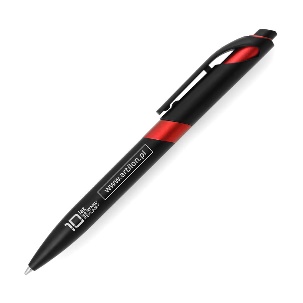 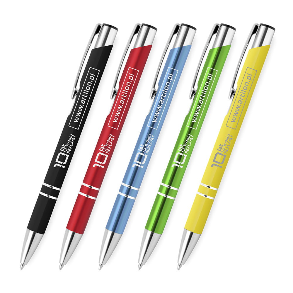 2.Notes - materiał okładki: ekoskóra, - kolor okładki: czarny, grafitowy lub granatowy, - format: A6. - liczba stron: min. 96 stron. - technika znakowania: dowolna. - opaska do zamykania,- liczba sztuk: 200 szt. Przykład: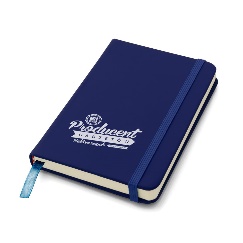 3. Brelok - materiał: aluminium lub tworzywo sztuczne, - kolor: czarny, niebieski lub granatowy, - funkcje: otwieracz do butelek lub metrówka, - kształt: dłoń lub koło samochodowe, - technika znakowania: dowolna,- liczba sztuk: 200 szt. Przykład: lub 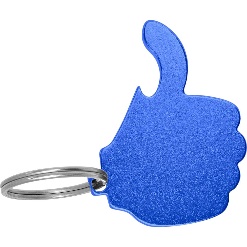 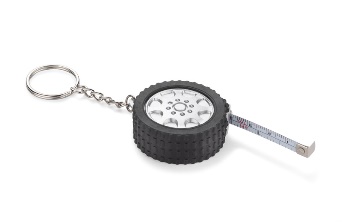 Dostawa materiałów promocyjnych Wydziału Transportu PW z logotypem Wydziału TransportuDostawa materiałów promocyjnych Wydziału Transportu PW z logotypem Wydziału TransportuDostawa materiałów promocyjnych Wydziału Transportu PW z logotypem Wydziału TransportuDostawa materiałów promocyjnych Wydziału Transportu PW z logotypem Wydziału TransportuLp.WYMAGANIA ZAMAWIAJĄCEGOWYMAGANIA ZAMAWIAJĄCEGOOFERTA WYKONAWCY (informacja 
o spełnianiu wymagań Zamawiającego1.Długopis- materiał wykonania: metal lub plastik- dominujący kolor długopisu: czarny, grafitowy lub granatowy,- kolor wkładu: niebieski,- technika znakowania: dowolna,- liczba sztuk: 200 szt. Długopis ze znakowaniem – cena jednostkowa:…………………………… netto PLN/szt.…………………………… brutto PLN/szt.Cena łączna za 200 szt. z dostawą do siedziby Zamawiającego:…………………………… netto PLN…………………………… brutto PLNZdjęcie lub link do strony produktu:Marka proponowanego długopisu:2.Notes - materiał okładki: ekoskóra, - kolor okładki: czarny, grafitowy lub granatowy - format: A6. - liczba stron: min. 96 stron. - technika znakowania: dowolna. - opaska do zamykania,- liczba sztuk: 200 szt.Notes – cena jednostkowa:…………………………… netto PLN/szt.…………………………… brutto PLN/szt.Cena łączna za 200 szt. z dostawą do siedziby Zamawiającego:…………………………… netto PLN…………………………… brutto PLNZdjęcie lub link do produktu:Marka proponowanego notesu:3. Brelok - materiał: aluminium lub tworzywo sztuczne, - kolor: czarny, niebieski lub granatowy, - funkcje: otwieracz do butelek lub metrówka, - kształt: dłoń lub koło samochodowe, - technika znakowania: dowolna.- liczba sztuk: 200 szt. Brelok – cena jednostkowa:…………………………… netto PLN/szt.…………………………… brutto PLN/szt.Cena łączna za 200 szt. z dostawą do siedziby Zamawiającego:…………………………… netto PLN…………………………… brutto PLNZdjęcie lub link do produktu:L.p.WYMAGANIA ZAMAWIAJĄCEGOOFERTA WYKONAWCY (informacja o spełnianiu wymagań Zamawiającego)1.Czy ceny za realizację zamówienia (zał. nr 1 pkt 3) oraz ceny jednostkowe(zał. nr 1 pkt 7) podane w ofercie przez Wykonawcę będą niezmienne?TAK / NIE*2.Czy Wykonawca akceptuje, że Zamawiający przekazuje wykonawcy logotyp Wydziału Transportu PW w formacie *.png oraz *.ai do wykorzystania w oznakowaniu długopisów, notesów i breloków?TAK / NIE*3.Czy Wykonawca w formie elektronicznej potwierdzi otrzymanie zlecenia i przystąpienie do jego realizacji?TAK / NIE*4.Czy Wykonawca w ciągu 4 tygodni (28 dni kalendarzowych) zrealizuje całe zamówienie i dostarczy je Zamawiającemu do jego siedziby pod adres: ul. Koszykowa 75,  00-662 Warszawa?TAK / NIE*5.Czy do wykonania przedmiotu zamówienia Wykonawca użyje własnych materiałów o właściwościach określonych opisie przedmiotu zamówienia oraz przy użyciu odpowiednich, nadających się do umówionego użytku narzędzi.TAK / NIE*6.Czy Wykonawca akceptuje płatność za realizację zamówienia w formie przelewu na rachunek bankowy podany na fakturze.TAK / NIE*7.Czy wykonawca akceptuje termin płatności wynoszący 30 dni od otrzymania przez Zamawiającego faktury drogą elektroniczną po wcześniejszym wykonaniu zlecenia i jego odbiorze bez uwag ze strony Zamawiającego ?TAK / NIE*…………………………………………………………………(podpis Wykonawcy/ Pełnomocnika)